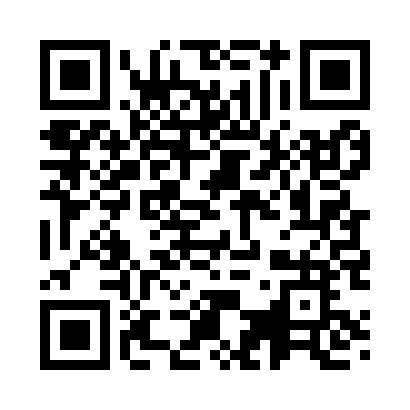 Prayer times for Suurekula, EstoniaWed 1 May 2024 - Fri 31 May 2024High Latitude Method: Angle Based RulePrayer Calculation Method: Muslim World LeagueAsar Calculation Method: HanafiPrayer times provided by https://www.salahtimes.comDateDayFajrSunriseDhuhrAsrMaghribIsha1Wed2:535:201:146:309:1011:292Thu2:525:181:146:329:1211:303Fri2:515:151:146:339:1411:304Sat2:505:131:146:349:1711:315Sun2:495:101:146:369:1911:326Mon2:485:081:146:379:2111:337Tue2:475:051:146:389:2311:348Wed2:465:031:146:409:2611:359Thu2:455:001:146:419:2811:3610Fri2:444:581:146:429:3011:3711Sat2:434:561:146:439:3211:3812Sun2:424:541:146:459:3511:3913Mon2:414:511:146:469:3711:4014Tue2:404:491:146:479:3911:4115Wed2:394:471:146:489:4111:4216Thu2:384:451:146:499:4311:4317Fri2:384:431:146:519:4611:4418Sat2:374:411:146:529:4811:4519Sun2:364:391:146:539:5011:4620Mon2:354:371:146:549:5211:4721Tue2:354:351:146:559:5411:4722Wed2:344:331:146:569:5611:4823Thu2:334:311:146:579:5811:4924Fri2:324:291:146:5810:0011:5025Sat2:324:281:146:5910:0211:5126Sun2:314:261:147:0010:0411:5227Mon2:314:241:147:0110:0511:5328Tue2:304:231:157:0210:0711:5429Wed2:304:211:157:0310:0911:5430Thu2:294:201:157:0410:1111:5531Fri2:294:181:157:0510:1211:56